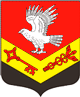 Муниципальное образование«ЗАНЕВСКОЕ   ГОРОДСКОЕ   ПОСЕЛЕНИЕ»Всеволожского муниципального района Ленинградской областиАДМИНИСТРАЦИЯПОСТАНОВЛЕНИЕ26.02.2021	№ 175д. ЗаневкаО проведении выборов членов инициативной комиссии в гп. Янино-1 В соответствии с Федеральным законом от 06.10.2003 № 131-ФЗ
 «Об общих принципах организации местного самоуправления в Российской Федерации», в целях реализации областного закона Ленинградской области от 15.01.2018 № 3-оз «О содействии участию населения в осуществлении местного самоуправления в иных формах на территориях административных центров муниципальных образований Ленинградской области», решения совета депутатов МО «Заневское городское поселение» от 30.01.2018 № 02 «Об утверждении Положения об инициативной комиссии на территории городского поселка Янино-1 Всеволожского муниципального района Ленинградской области», администрация муниципального образования «Заневское городское поселение» Всеволожского муниципального района Ленинградской областиПОСТАНОВЛЯЕТ:Организовать и провести выборы членов инициативной комиссии на территории гп. Янино-1.Утвердить график проведения вышеуказанных выборов согласно приложению.Настоящее постановление вступает в силу после опубликования в газете «Заневский вестник».Настоящее постановление разместить на официальном сайте муниципального образования http://www.zanevkaorg.ru.Контроль над исполнением постановления возложить на заместителя главы администрации Гречица В.В.Глава администрации							         А.В. Гердий Приложениек постановлению администрацииМО «Заневское городское поселение»от  26.02.2021  №  175График выборов членов инициативной комиссии в гп. Янино-1 Дата и время проведенияГраницы территорииМесто проведения12 марта 18:00гп. Янино-1 (ул. Военный городок д.53,65, 69 ул. Шоссейная д.2-26;17-41)ул. Военный городок,  возле первой парадной дома 6512 марта 17:00гп. Янино-1 (ул. Военный городок д.1,16,29,38, 43,52, ул. Кольцевая 8 корп. 1, корп.2)ул. Военный городок,  возле средней парадной дома 5211 марта 17:00гп. Янино-1 (ул. Заводская, ул. Новая дом 13, Шоссейная дома  28-98 (четная сторона),43-93 (нечетная сторона))ул. Новая, возле третьей парадной дома 1311 марта 18:00гп. Янино-1 (улица Новая дом 14, дом 15)ул. Новая, возле первой парадной дома 1412 марта 19:00гп. Янино-1(Линии 1-6, ул. Новая д. 1, 1а, 2а, 7-11, ул. Шоссейная д.1, 1а, 7, 9, 11, 13, 15)ул. Новая, возле дома 2б11 марта 19:00гп. Янино-1 (ул. Новая, д. 16)ул. Новая, возле второй парадной дома 16